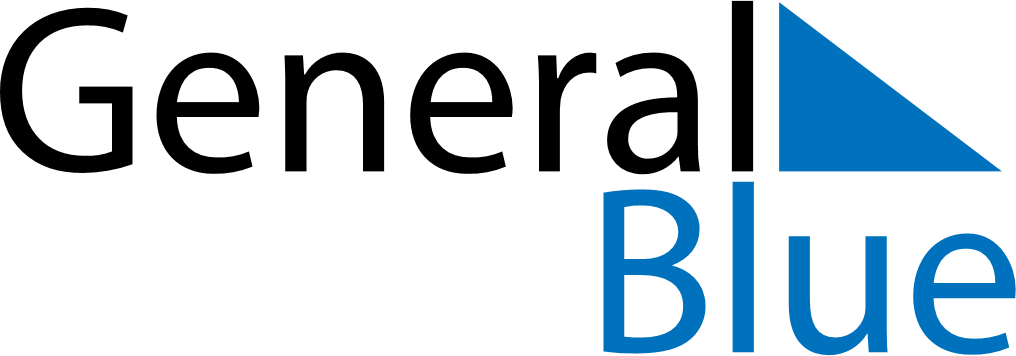 May 2024May 2024May 2024May 2024May 2024May 2024Gweedore, Ulster, IrelandGweedore, Ulster, IrelandGweedore, Ulster, IrelandGweedore, Ulster, IrelandGweedore, Ulster, IrelandGweedore, Ulster, IrelandSunday Monday Tuesday Wednesday Thursday Friday Saturday 1 2 3 4 Sunrise: 5:52 AM Sunset: 9:07 PM Daylight: 15 hours and 15 minutes. Sunrise: 5:50 AM Sunset: 9:09 PM Daylight: 15 hours and 19 minutes. Sunrise: 5:47 AM Sunset: 9:11 PM Daylight: 15 hours and 23 minutes. Sunrise: 5:45 AM Sunset: 9:13 PM Daylight: 15 hours and 27 minutes. 5 6 7 8 9 10 11 Sunrise: 5:43 AM Sunset: 9:15 PM Daylight: 15 hours and 31 minutes. Sunrise: 5:41 AM Sunset: 9:17 PM Daylight: 15 hours and 35 minutes. Sunrise: 5:39 AM Sunset: 9:19 PM Daylight: 15 hours and 39 minutes. Sunrise: 5:37 AM Sunset: 9:21 PM Daylight: 15 hours and 43 minutes. Sunrise: 5:35 AM Sunset: 9:23 PM Daylight: 15 hours and 47 minutes. Sunrise: 5:33 AM Sunset: 9:24 PM Daylight: 15 hours and 51 minutes. Sunrise: 5:31 AM Sunset: 9:26 PM Daylight: 15 hours and 54 minutes. 12 13 14 15 16 17 18 Sunrise: 5:29 AM Sunset: 9:28 PM Daylight: 15 hours and 58 minutes. Sunrise: 5:28 AM Sunset: 9:30 PM Daylight: 16 hours and 2 minutes. Sunrise: 5:26 AM Sunset: 9:32 PM Daylight: 16 hours and 5 minutes. Sunrise: 5:24 AM Sunset: 9:33 PM Daylight: 16 hours and 9 minutes. Sunrise: 5:22 AM Sunset: 9:35 PM Daylight: 16 hours and 12 minutes. Sunrise: 5:21 AM Sunset: 9:37 PM Daylight: 16 hours and 16 minutes. Sunrise: 5:19 AM Sunset: 9:39 PM Daylight: 16 hours and 19 minutes. 19 20 21 22 23 24 25 Sunrise: 5:17 AM Sunset: 9:40 PM Daylight: 16 hours and 23 minutes. Sunrise: 5:16 AM Sunset: 9:42 PM Daylight: 16 hours and 26 minutes. Sunrise: 5:14 AM Sunset: 9:44 PM Daylight: 16 hours and 29 minutes. Sunrise: 5:13 AM Sunset: 9:45 PM Daylight: 16 hours and 32 minutes. Sunrise: 5:11 AM Sunset: 9:47 PM Daylight: 16 hours and 35 minutes. Sunrise: 5:10 AM Sunset: 9:49 PM Daylight: 16 hours and 38 minutes. Sunrise: 5:09 AM Sunset: 9:50 PM Daylight: 16 hours and 41 minutes. 26 27 28 29 30 31 Sunrise: 5:07 AM Sunset: 9:52 PM Daylight: 16 hours and 44 minutes. Sunrise: 5:06 AM Sunset: 9:53 PM Daylight: 16 hours and 47 minutes. Sunrise: 5:05 AM Sunset: 9:55 PM Daylight: 16 hours and 49 minutes. Sunrise: 5:04 AM Sunset: 9:56 PM Daylight: 16 hours and 52 minutes. Sunrise: 5:03 AM Sunset: 9:57 PM Daylight: 16 hours and 54 minutes. Sunrise: 5:01 AM Sunset: 9:59 PM Daylight: 16 hours and 57 minutes. 